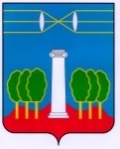 СОВЕТ ДЕПУТАТОВГОРОДСКОГО ОКРУГА КРАСНОГОРСКМОСКОВСКОЙ ОБЛАСТИР Е Ш Е Н И Еот 25.05.2023 №919/70О награждении Почетной грамотой начальника управления по вводу систем РКО, генерала-майора в/ч 26302 Мамонова А.П.За самоотверженный ратный труд по созданию и вводу систем ракетно-космической и противовоздушной обороны страны и в связи с 60-летием со дня создания управления, Совет депутатов РЕШИЛ:Наградить Почетной грамотой Совета депутатов городского округа Красногорск начальника управления по вводу систем РКО, генерала-майора в/ч 26302 Мамонова Александра Петровича.ПредседательСовета депутатов                                       			                      С.В. ТрифоновРазослать: в дело, в/ч 26302